* การออกใบอนุญาตหรือมีหนังสือแจ้งคำสั่งไม่อนุญาตต้องดำเนินการภายใน 30 วันนับแต่วันได้รับคำขอซึ่งมีรายละเอียดถูกต้องครบถ้วนตามที่กำหนดไว้ในข้อบัญญัติฯ สามารถขยายเวลา ในการพิจารณาอนุญาตได้ 2 ครั้ง ครั้งละไม่เกิน 15 วัน และต้องมีหนังสือแจ้งการขยายเวลาและเหตุจำเป็นแต่ละครั้งให้ผู้ขอรับใบอนุญาตทราบ และแจ้งเหตุแห่งความล่าช้าทุก 7 วัน และส่งสำเนาให้ กพร.ทราบ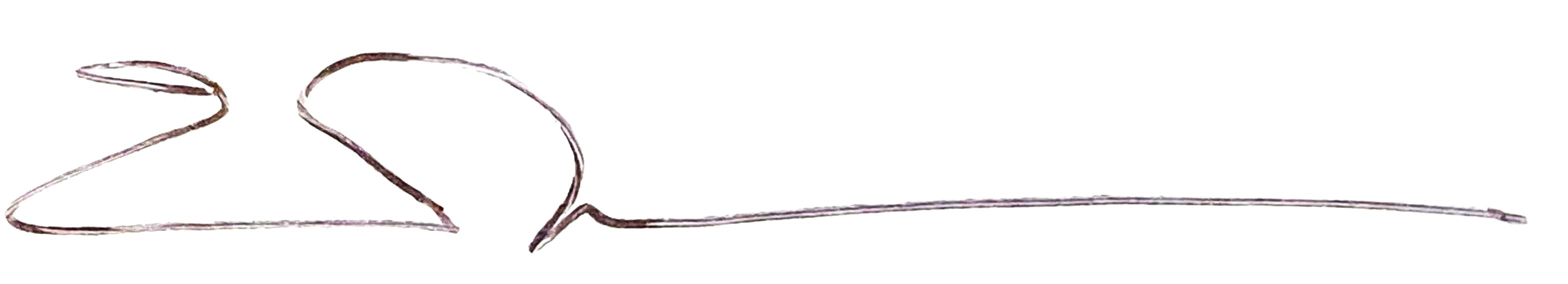 เห็นชอบ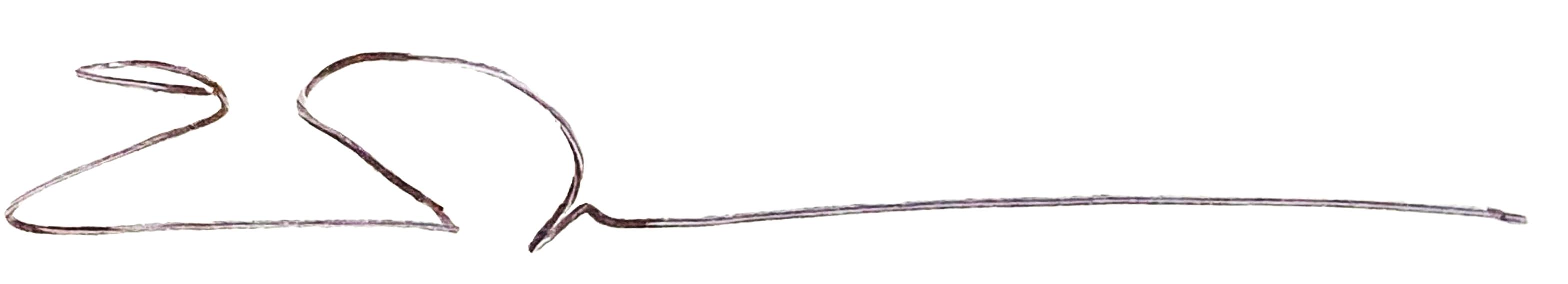   (นายชูชาติ  พุ่มน้อย)                                                   ผู้อำนวยการเขตดินแดง	ที่กระบวนงานผู้รับผิดชอบรายละเอียดงานแบบฟอร์ม/เอกสารประกอบเอกสารอ้างอิง1ยื่นคำขอรับ ใบอนุญาตผู้ยื่นคำขอยื่นคำขอรับใบอนุญาตและรายการเอกสาร หรือหลักฐานประกอบการพิจารณาอนุญาตศูนย์รับคำขออนุญาตหรือช่องทาง อิเล็กทรอนิกส์ (ระบบ BMA OSS)- พระราชบัญญัติการสาธารณสุข พ.ศ. 2535 และที่แก้ไขเพิ่มเติม- พระราชบัญญัติการอำนวยความ สะดวกในการพิจารณาอนุญาตของ ทางราชการ พ.ศ. 2558- ข้อบัญญัติกรุงเทพมหานคร เรื่อง สถานที่จำหน่ายอาหารและสถานที่ สะสมอาหาร พ.ศ. 2565- ข้อบัญญัติกรุงเทพมหานคร เรื่อง ค่าธรรมเนียมสำหรับการดำเนิน กิจการตามกฎหมายว่าด้วยการ สาธารณสุข พ.ศ.25612รับคำขอรับ ใบอนุญาตเจ้าพนักงาน ธุรการลงรับคำขอรับใบอนุญาตระบบงานสารบรรณ/ทะเบียนรับเรื่อง- พระราชบัญญัติการสาธารณสุข พ.ศ. 2535 และที่แก้ไขเพิ่มเติม- พระราชบัญญัติการอำนวยความ สะดวกในการพิจารณาอนุญาตของ ทางราชการ พ.ศ. 2558- ข้อบัญญัติกรุงเทพมหานคร เรื่อง สถานที่จำหน่ายอาหารและสถานที่ สะสมอาหาร พ.ศ. 2565- ข้อบัญญัติกรุงเทพมหานคร เรื่อง ค่าธรรมเนียมสำหรับการดำเนิน กิจการตามกฎหมายว่าด้วยการ สาธารณสุข พ.ศ.25613ตรวจสอบคำขอรับ ใบอนุญาตและ รายการเอกสารหรือ หลักฐานเจ้าพนักงาน ธุรการตรวจสอบคำขอรับใบอนุญาตและรายการ เอกสารหรือหลักฐานประกอบการพิจารณา อนุญาตถูกต้องครบถ้วนไม่ถูกต้อง/ไม่ครบถ้วน ให้แจ้งผู้ขอ ทราบทันที เพื่อให้แก้ไขเพิ่มเติมให้ครบถ้วน กรณีไม่สามารถดำเนินการได้ในขณะนั้น ให้จัดทำบันทึกความบกพร่องและรายการ เอกสารหรือหลักฐานที่ต้องยื่นเพิ่มเติม พร้อมทั้งกำหนดระยะเวลาที่ผู้ยื่นคำขอ จะต้องดำเนินการแก้ไขหรือยื่นเพิ่มเติมไว้ใน บันทึกดังกล่าวด้วย และให้ผู้มีหน้าที่ในการ รับคำขอและผู้ยื่นคำขอลงนามในบันทึกการ ตรวจสอบคำขอคำขอรับใบอนุญาตหรือหนังสือรับรองการ แจ้งจัดตั้งสถานที่จำหน่ายอาหารหรือสถานที่ สะสมอาหาร (แบบ สอ.1)สำเนาบัตรประชาชนและสำเนาทะเบียน บ้านของผู้ขอรับใบอนุญาตหรือผู้แจ้งสำเนาทะเบียนบ้านของบ้านที่ใช้เป็นที่ตั้ง สถานประกอบการสำเนาหนังสือรับรองการจดทะเบียนนิติ บุคคลพร้อมสำเนาบัตรประจำตัวประชาชนของ ผู้แทนนิติบุคคล (กรณีผู้ขอรับใบอนุญาตหรือ ผู้แจ้งเป็นนิติบุคคล)หนังสือมอบอำนาจที่ถูกต้องตามกฎหมาย พร้อมสำเนาบัตรประจำตัวประชาชนของผู้มอบ อำนาจและผู้รับมอบอำนาจ (กรณี ผู้ประกอบการไม่สามารถมายื่นคำขอด้วย ตนเอง)- พระราชบัญญัติการสาธารณสุข พ.ศ. 2535 และที่แก้ไขเพิ่มเติม- พระราชบัญญัติการอำนวยความ สะดวกในการพิจารณาอนุญาตของ ทางราชการ พ.ศ. 2558- ข้อบัญญัติกรุงเทพมหานคร เรื่อง สถานที่จำหน่ายอาหารและสถานที่ สะสมอาหาร พ.ศ. 2565- ข้อบัญญัติกรุงเทพมหานคร เรื่อง ค่าธรรมเนียมสำหรับการดำเนิน กิจการตามกฎหมายว่าด้วยการ สาธารณสุข พ.ศ.2561ที่กระบวนงานผู้รับผิดชอบรายละเอียดงานแบบฟอร์ม/เอกสารประกอบเอกสารอ้างอิงแผนที่สังเขป แสดงสถานที่ตั้งสถาน ประกอบการหนังสือรับรองผ่านการอบรมหลักสูตรการ สุขาภิบาลอาหารของผู้ประกอบกิจการและผู้ สัมผัสอาหารใบรับรองแพทย์การตรวจโรคของผู้ ประกอบกิจการและผู้สัมผัสอาหารที่แสดงว่า สุขภาพร่างกายแข็งแรง ไม่เป็นโรคติดต่อหรือ พาหะนำโรคติดต่อ โรคผิวหนังที่น่ารังเกียจหลักฐานการอนุญาตตามกฎหมายว่าด้วย การควบคุมอาคารที่แสดงว่าอาคารดังกล่าว สามารถใช้ประกอบกิจการตามที่ขออนุญาตได้ (กรณีพื้นที่ประกอบการมากกว่า 300 ตาราง เมตร)กรณีประกอบกิจการ Food Truckใบคู่มือจดทะเบียนรถที่แสดงการได้รับ อนุญาตให้ใช้รถที่ทำการแก้ไขเพิ่มเติมหรือ ดัดแปลงตามกฎหมายว่าด้วยรถยนต์หนังสือยินยอมการให้ใช้รถจากผู้ถือ กรรมสิทธิ์หรือผู้ครอบครองรถ (กรณีผู้ขอรับ ใบอนุญาตไม่ได้เป็นผู้ถือกรรมสิทธิ์หรือผู้ ครอบครองรถ)ที่กระบวนงานผู้รับผิดชอบรายละเอียดงานแบบฟอร์ม/เอกสารประกอบเอกสารอ้างอิง4เสนอคำขอรับใบอนุญาตเจ้าพนักงาน ธุรการเสนอคำขอรับใบอนุญาตต่อหัวหน้าฝ่ายฯ5มอบหมายเจ้าหน้าที่หัวหน้าฝ่ายฯพิจารณามอบหมายให้เจ้าหน้าที่ตรวจสอบ สถานประกอบการ ตามคำสั่งมอบหมายงานของฝ่ายสิ่งแวดล้อมและสุขาภิบาล6เจ้าหน้าที่ตรวจสอบ สถานประกอบการเจ้าหน้าที่เจ้าหน้าที่ที่ได้รับมอบหมายตรวจสอบ สถานประกอบการ กรณีไม่ถูกต้องครบถ้วนตามหลักเกณฑ์ให้ แนะนำผู้ขออนุญาตแก้ไขปรับปรุงให้ถูกต้อง ครบถ้วน และมีคำสั่งเป็นหนังสือให้ผู้ขอ อนุญาตแก้ไขปรับปรุงภายในระยะเวลาที่ กำหนดแบบตรวจสุขลักษณะสถานที่จำหน่าย อาหาร (แบบตรวจ สอ.01)แบบตรวจสุขลักษณะสถานที่สะสมอาหาร ประเภทซูเปอร์มาร์เก็ต(แบบตรวจ ซป.01)แบบตรวจสุขลักษณะสถานที่สะสมอาหาร ประเภทมินิมาร์ท/ร้านขายของชำ(แบบตรวจ ม.01)7จัดทำรายงานเสนอ หัวหน้าฝ่ายฯเจ้าหน้าที่เจ้าหน้าที่จัดทำและเสนอรายงานการ ตรวจสอบสถานประกอบการต่อ หัวหน้าฝ่ายฯ8หัวหน้าฝ่ายฯ เสนอรายงานการ ตรวจสอบสถานประกอบการหัวหน้าฝ่ายฯหัวหน้าฝ่ายฯ เสนอรายงานการตรวจสอบ สถานประกอบการต่อเจ้าพนักงานท้องถิ่น เพื่อพิจารณาอนุญาตที่กระบวนงานผู้รับผิดชอบรายละเอียดงานแบบฟอร์ม/เอกสารประกอบเอกสารอ้างอิง9เจ้าพนักงานท้องถิ่นลงนามอนุญาตเจ้าพนักงาน ท้องถิ่นเจ้าพนักงานท้องถิ่นลงนามอนุญาตใน คำขอรับใบอนุญาต10ธุรการแจ้งผู้ขออนุญาตให้มาชำระ ค่าธรรมเนียมเจ้าพนักงาน ธุรการแจ้งผู้ขอรับใบอนุญาตทราบภายใน 7 วัน นับแต่วันพิจารณาแล้วเสร็จหนังสือแจ้งผู้ประกอบการและแบบแจ้งการ ชำระค่าธรรมเนียม11ผู้ขอรับใบอนุญาตมาชำระค่าธรรมเนียมเจ้าพนักงาน ธุรการผู้ขออนุญาตมาชำระค่าธรรมเนียม ภายใน15 วันนับแต่วันที่ได้รับแจ้งใบนำชำระค่าธรรมเนียมและใบเสร็จรับเงิน ถูกต้อง12จัดทำใบอนุญาตและ เสนอลงนามเจ้าพนักงาน ธุรการจัดทำใบอนุญาตและเสนอหัวหน้าฝ่ายฯ และเจ้าพนักงานท้องถิ่นลงนามในใบอนุญาตแบบ สอ. 313ผู้ขออนุญาตรับใบอนุญาตเจ้าพนักงาน ธุรการผู้ขออนุญาตรับใบอนุญาตและลงลายมือชื่อ รับใบอนุญาตในทะเบียนรับเรื่องทะเบียนรับเรื่อง